一周天气与农事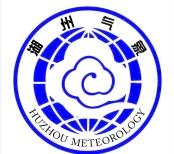 本周多阵雨一、前期天气回顾上周（10月4-10日）我市雨量显著偏少，气温异常偏高。4-5日晴热，6-10日多阵雨，其中7日午后德清城区、南浔区局部出现大到暴雨，10日午后到夜里受冷空气影响全市普降中雨，局部大到暴雨。湖州站周平均气温26.1℃，比常年高6.3℃；极端最高气温33.7℃，出现在4日，极端最低气温19.6℃，出现在8日；平均气温、极端最高最低气温均创历史同期新高；雨量为8.2毫米，比常年少25.5毫米；日照38.4小时，比常年多2.9小时。二、一周天气展望 预计本周多阵雨，气温先升后降。11至13日阴有时有阵雨，14日多云到阴，15日后期至16日受冷空气影响，有一次降水、降温和大风过程，17日转多云，气温下降明显。最高气温28℃左右，出现在14日，最低气温14℃左右，出现在17日。逐日预报如下：10月11日（星期一）：阴有阵雨，19℃～21℃，偏北风4～5级10月12日（星期二）：阴天，有时有阵雨，19℃～23℃，偏北风4级 10月13日（星期三）：阴有时有阵雨，20℃～25℃，偏北风3级 10月14日（星期四）：多云到阴，23℃～28℃，东北风3～4级 10月15日（星期五）：多云转阴有阵雨，22℃～25℃，偏北风3～4级 10月16日（星期六）：阴有时有阵雨，18℃～20℃，偏北风4～5级 10月17日（星期日）：多云，14℃～18℃，偏北风4级三、农事建议1、单季晚稻。当前我市单季晚稻处于灌浆成熟期，建议抓住有利天气及时收割已成熟的水稻，未成熟稻田需做好水浆管理，保持田间干湿交替，并注意防范冷空气大风及连续降雨造成的晚稻倒伏及茎秆机械损伤，确保丰产丰收。2、油菜。加强油菜幼苗管理，合理追肥，促进植株的营养生长，培养健壮秧苗，并抓紧做好直播油菜播种工作。3、果蔬。做好各种瓜果蔬菜田间管理，及时调控大棚内温湿度，确保瓜果蔬菜正常生长，积极防控病虫害，适时收获，及时播种。4、水产。今明两天及16日鱼嚎等级较高，建议加强鱼塘巡视，并做好投饵管理、水质调控和疾病防治等工作。5、本周多阵雨，其中11至13日受偏东气流影响，局部短时雨量较大，请注意防范。 2021年第32期2021年第32期湖州市气象台10月11日撰稿：盛琼校对：陈中赟签发：周之栩